Date: 19th July 2023	TO:	The Police and Crime Commissioner, Chief Constable and Members of the Joint Audit Committee (Ms K Curran, Mr F Shakoor, Mr D MacGregor and Mr B Jones) Copy to:	Ms B Peatling, Chief Finance OfficerACPO and Senior Officers/Staff 		Representatives from TIAA and Audit Wales AuditDear Sir/Madam,A meeting of the Joint Audit Committee will be held on Wednesday 26th July 2023 at 10am via Microsoft Teams for the transaction of the business on the attached agenda. Members of the Press and Public may attend this meeting.  To participate through the medium of Welsh, Members of the Public are required to provide at least 7 days notice to guarantee such provision as notified on our website.  Should we receive late notification we will do our best to provide this service but cannot guarantee.Yours faithfully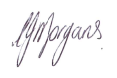 Mrs Carys F MorgansChief Executive A  G  E  N  D  AWelcome and IntroductionsApologies for absence  - 5 minutesDeclarations of interestTo confirm the minutes of the meeting held on the 28th  March 2023 – 5mins To consider and approve the revised terms of reference for the Joint Audit Committee – 5 minutes (report to follow)Matters for ScrutinyTo receive an update from the Audit Governance Group meeting held on the 22nd  June 2023 – 5 minutes (verbal) Statement of AccountsTo receive the Audit Wales ISA260 Document in relation to the Accounts for 2021/2 -20mins   To receive the draft 2021/22 Letter of Representation Police & Crime Commissioner Chief Constable To consider the draft Annual Statement of Accounts for 2021/22 Group Accounts Chief Constable Accounts To Receive an update on progress and timeframe for Accounting Statements 2022/3 (verbal) Internal AuditTo consider the following reports of the internal auditors:To consider the SICA report Follow Up ReviewCollaborative Counter Fraud ProcurementCollaborative Data QualityCollaborative Fleet Management StrategyCollaborative PayrollPerformance Framework for Police and Crime PlanCollaborative Fixed AssetsInternal Audit Annual Report 22/23Update on progress against the internal audit plan 2023/24 